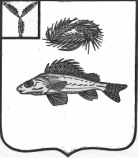 АДМИНИСТРАЦИЯ ПЕРЕКОПНОВСКОГО МУНИЦИПАЛЬНОГО ОБРАЗОВАНИЯЕРШОВСКОГО МУНИЦИПАЛЬНОГО РАЙОНАСАРАТОВСКОЙ ОБЛАСТИРАСПОРЯЖЕНИЕот  09 .01.2018 года									№ 4О проведении аукциона на право заключениядоговора аренды и об утверждениидокументации об аукционеВ соответствии с приказом Федеральной антимонопольной службы от 10.02.2010 г. № 67 «О порядке проведения конкурсов или аукционов на право заключения договоров аренды, договоров безвозмездного пользования, договоров доверительного управления имуществом, иных договоров, предусматривающих переход прав владения и (или) пользования в отношении государственного или муниципального имущества, и перечне видов имущества, в отношении которого заключение указанных договоров может осуществляться путем проведения торгов в форме конкурса»:1. Провести аукцион, открытый по составу участников и форме подачи предложений на право заключения договора аренды муниципального имущества Перекопновского МО Ершовского муниципального района Саратовской области, состоящего из нежилого здания, общей площадью 110,2 кв. м., расположенного по адресу: Саратовская  область, Ершовский район,  село Александрия, ул. Спирина В.Р., д. 41.2. Утвердить документацию об аукционе, согласно приложению к настоящему распоряжению.3. Разместить информацию о проведении открытого аукциона, указанного в п.1. на официальном сайте Российской Федерации в сети Интернет для размещения информации о проведении торгов.И.О. Главы Перекопновского МОЕршовского муниципального районаСаратовской области							Е.Н. Писарева